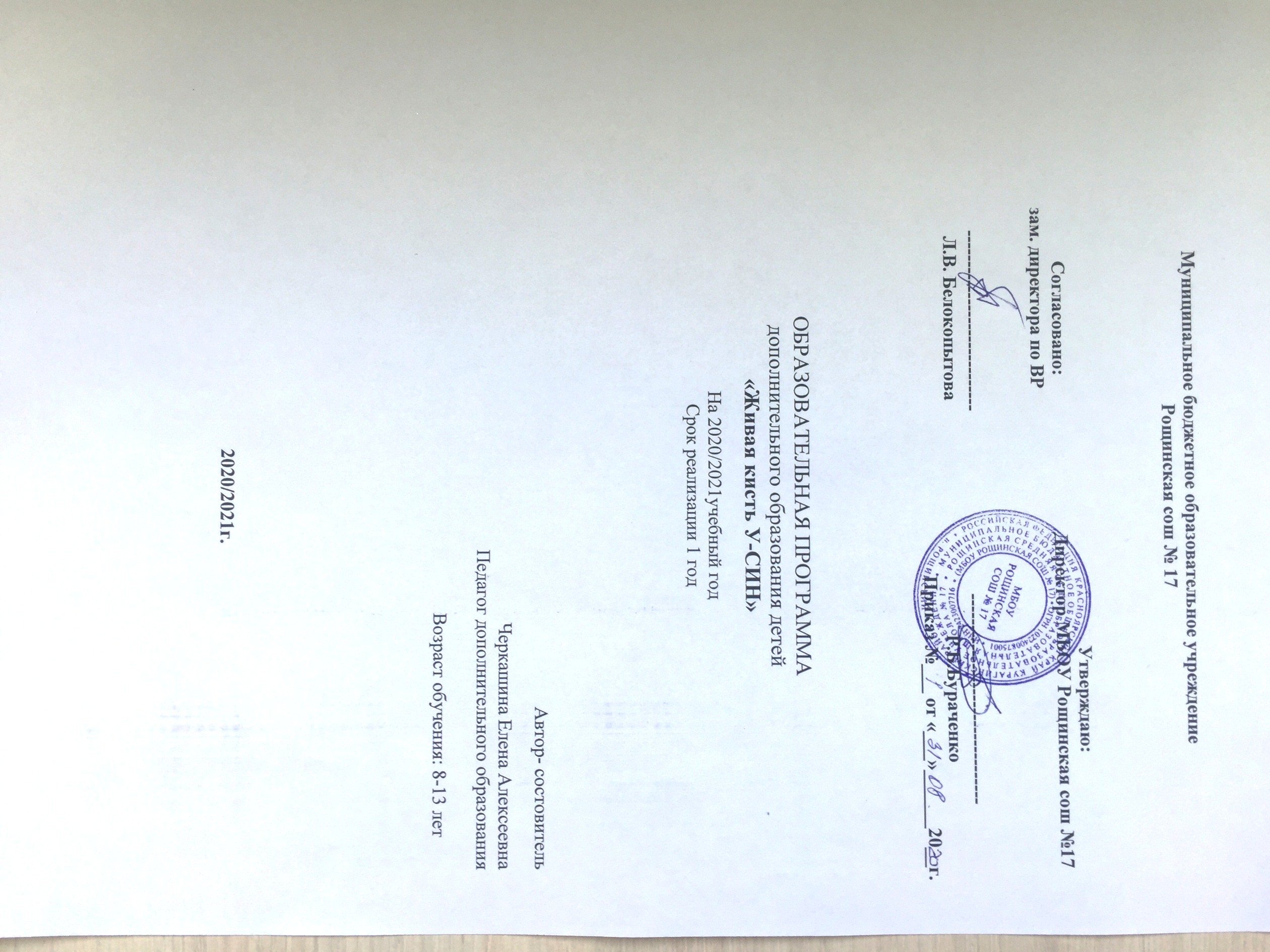 ПОЯСНИТЕЛЬНАЯ ЗАПИСКА 	2КУРС «ОСНОВЫ ЖИВОПИСИ У-СИН» 	7КУРС «ЖИВОПИСЬ У-СИН. РИСУЕМ В КИТАЙСКОЙ МАНЕРЕ» 	13КУРС «РИСУЕМ В КИТАЙСКОЙ МАНЕРЕ» 	20СПИСОК ЛИТЕРАТУРЫ 	26СПИСОК ЭЛЕКТРОННЫХ ИСТОЧНИКОВ ИНФОРМАЦИИ	27Пояснительная запискаКитайская живопись разительно отличается от западной не только набором технических средств, но принципиально иным художественным языком, более условным и декоративным, эта живопись не претендует на реалистическое искусство. В китайской картине каждый предмет глубоко символичен, каждое дерево, цветок, животное или птица является знаком поэтического образа.Вид программы - модульная.Программа представляет собой совокупность 3 самостоятельно логически завершённых курсов, все они реализуются в очной форме.Направленность программыДополнительная образовательная программа «Студия эстетического развития» имеет художественно-эстетическую направленность. Живопись у- син покоится на двух столпах: сильных, уверенных движениях рисующего и глубокой метафизике, «встроенной» в процесс рисования. Это в корне отличает данный вид живописи от других изобразительных искусств. Сюжеты могут быть взяты как из китайской традиционной живописи, так и из окружающей нас действительности.Актуальность программы состоит в том, как художник рисует, а не то, что он изображает. На первое место становится процесс, отодвигая полученный результат на второй план. Живопись у-син, более похожа на у-шу, чем на рисование в европейском понимании этого слова. В программе предусматривается широкое привлечение жизненного опыта учащихся, живых примеров из окружающей действительности.Педагогическая целесообразность программы направлена на интересы обучающегося, в ней учтены потребности ребёнка и родителей. Их несколько: творческие, познавательные, коммуникативные, компенсаторные, прагматические, профориентационные, досуговые.Новизна программыПрограммой предусмотрено:Через китайскую живопись, понимание мира как смену энергий - "стихий": «Дерево», «Огонь», «Земля», «Металл» и «Вода». Каждое из движений живописи у-син несёт в себе качество одного из первоэлементов. Изображая окружающий мир, художник познаёт его качества, через кисть и тем самым учится у природы быть гармоничным.Открытость программы, ее внутренняя подвижность содержания и технологий, позволяет компоновать модули в варианты учебных планов на конкретный год, с учетом их индивидуальных, возрастных, образовательных и психофизиологических особенностей учащихся.Программа направлена на личностно-ориентированное образование, поэтому самые существенные новации касаются форм организации учебного процесса, сочетая групповую и индивидуально-групповую.Цель программы:развитие художественно-творческих способностей;формирование у учащихся художественной культуры как неотъемлемой части духовной культуры Китая.Задачи программыОбучающие:познакомить с метафизикой китайской живописи;познакомить с техникой работы китайской кистью различными приёмами, согласно пяти движениям живописи;синхронизировать движения кисти и дыхания;изучать основы китайской композиции сопоставление пустоты (Инь) и наполненности (Ян) на рисунке;расширять знания о живописи Китая, знакомить с художниками этой страны (Ци Байши, Вэнь Тун, Ван Вэй и др.);Воспитывающие:формирование определённого мировоззрения, противодействующего терроризму и экстремизму, связанного с устоями и обычаями, национальными и культурными традициями, историей региона, межнациональной и межрегиональной толерантностью;воспитывать любознательность, интерес к культуре других народов,прилежность, аккуратность, старание.Развивающие:развивать наблюдательность, способность радоваться и удивляться красоте окружающего мира;развивать осознанность и предельную концентрацию в каждом движении кисти;развивать творческое воображение и эстетический вкус;формировать навыки работы художественными материалами: гуашь, тушь, акварель;формировать представление о символике китайской живописи и восприятии этой живописи.Отличительные особенности программыГлавным смысловым стержнем программы является достоверная передача энергии объекта, а не его формы и внешний вид. Однако если все движения сделаны правильно, то любой узнает в рисунке изображаемый объект.Программа содержит:различные формы занятий: традиционная, беседа, мини-соревнование, творческий проект, конкурс;различные формы подведения итогов: выставки, конкурсы, портфолио;живопись у-син— это уникальная методика, сочетающая традиции китайской живописи и арт-терапевтические техники. Это методика, позволяющая людям никогда ранее не рисовавшим, открыть в себе художника и избавиться от различных мышечных и психических блоков.Категория учащихсяПрограмма предназначена для учащихся, желающих развивать свои художественные способности, получать углублённые теоретические и практические знания и навыки владения разными художественными материалами, техниками рисования, знакомит с образами художественной культуры Китая.Возраст обучающихся: от 8 лет Наполняемость группы: не больше 10 человекСостав группы: разновозрастной.Условия приёма детейНа курсы зачисляются все желающие при наличии свободных мест.Сроки реализации программыПродолжительность отдельного курса составляет  1 учебный год.Формы реализации программы - очная.Форма организации деятельности обучающихся - групповая.Методы обучения:по способу организации занятий - словесные, наглядные, практические;по уровню деятельности обучающихся - объяснительноиллюстративные, репродуктивные, частично-поисковые, исследовательские.Типы занятий: комбинированные, теоритические (по жанрам), практические, итоговые.Режим занятийОрганизация занятий с детьми дошкольного возраста планируется с учётом Санитарно-эпидемиологических требований к устройству, содержанию и организации режима работы образовательных организаций дополнительного образования детей.В зависимости от курса, возможен один из следующих режимов занятий:занятия проводятся с периодичностью один раз в неделю по три учебных часа;два раза в неделю по три часа в период летнего интенсива. Продолжительность учебного часа - 40 минут.Ожидаемые результатыОсновным результатом обучения является личностный результат изучения изобразительного искусства по изучаемому курсу.Обязательные результаты изучения программы приведены в разделе «Содержание курса».Рубрика «Знать/понимать» включает требования к учебному материалу, который усваивается и воспроизводится учащимися. Выпускники должны понимать смысл изучаемых понятий, принципов и закономерностей.Рубрика «Уметь» включает требования, основанные на более сложных видах деятельности, в том числе творческой: создавать объекты, оперировать ими, приводить примеры практического использования полученных знаний, осуществлять самостоятельный поиск учебной информации.Основным результатом обучения является достижение технологической компетентности учащегося по изучаемой теме.Способы определения результативностиПедагогическое наблюдение, педагогический анализ творческих работ, активности и самостоятельности выполнения и решения поставленных задач.Виды контроля - текущий, итоговый.Формы подведения итогов реализации программыИтоги реализации отдельного курса программы подводятся в форме итоговой выставки по окончанию курса.Документальной формой подтверждения итогов реализации отдельного курса программы является документ об обучении «Сертификат» установленного Центром «Лидер» образца.КУРС «ОСНОВЫ ЖИВОПИСИ У-СИН»Цель курса:познакомить с понятием «пять энергий живописи у-син».Задачи курса:познакомить с метафизикой китайской живописи;познакомить с техникой работы китайской кистью различными приёмами, согласно пяти движениям живописи;синхронизировать движения кисти и дыхания;развивать наблюдательность;развивать осознанность и предельную концентрацию в каждом движении кисти.Режим занятий:один раз в неделю по три учебных часа в групповой форме.Форма проведения итоговой аттестации: портфолио, выставка.Учебно-тематический план курса «Основы живописи у-син »Содержание курса «Основы живописи у-син»Учащиеся должны знать:основы метафизики китайской живописи;пять типов движения кистью, соответствующих элементам: «дерево», «огонь», «земля», «металл» и «вода»;основы рисунка: рисование деревьев и кустарников, животных и птиц, архитектурных строений;основы композиционного решения при написании картины.Учащиеся должны уметь:используя пять движений китайской кистью изображать четыре благородных растения (бамбук, орхидею, хризантему, сливу мэйхуа);сопоставлять на рисунке области пустоты (инь) и наполненности (ян);осознанно концентрироваться в каждом действии.Формы занятий используемые при изучении:индивидуальная;беседа;выставка.Тема 1. Пять элементов живописи у-син. Энергия «дерево».Теория. «Дерево» - настойчивость, прямота. «Дерево» - приём соответствующий Ян энергии (земной, мужской).Практика. Проработка движения «дерево». Изображение бамбука одного из благородных растений в состоянии покоя и на ветру.Форма подведения итогов. Портфолио.Тема 2. Движение «дерево» и движение «металл».Теория. Композиционное решение в живописи у-син. Металл - утончённость.Практика. Проработка движений «дерево», «огонь» и «металл». Рисование двух из четырёх благородных растений - бамбук и орхидея. Листья орхидеи рисуются движением "металл" (мазком, соответствующим в системе у- син элементу "металл"), что придаёт им ощущение тонкости. Но "металл" - это приём соответствующий Инь энергии (земной, женской).Форма подведения итогов. Портфолио.Тема 3. Роль цвета в китайской живописи.Теория. Роль цвета в китайской живописи.Практика Проработка движений «дерево», «огонь» и «металл». Рисование хризантемы (одного из благородных растений) и бабочки. «Июньские" качества хризантемы подчёркиваются, рисуя изгибы лепестков цветка элементом «металл», цветоножку рисуем смешанным приёмом "дерево" и "вода"Форма подведения итогов. Портфолио.Тема 4. Энергии «огонь» и «вода» живописи у-син. Изображение сливы мейхуа.Теория. Изображение сливы мейхуа. Символика изображаемого образа.Практика. Стремясь предать качество изогнутого ствола дикой сливы мэйхуа, рисуем комбинируя закрученные мазки "воды" и резкие мазки "дерева".Форма подведения итогов. Портфолио.Тема 5. Энергия «вода» живописи у-син. Изображение сосны.Теория. Изображение сосны. Символика изображаемого образа.Практика. Композиционное решение при изображении сосны( горная сосна с искривлённым стволом, сосна с прямым стволом)Форма подведения итогов. Портфолио.Тема 6. Энергия «земля» живописи у-син. Изображение сливы, рыбок, стрекоз, рака.Теория. Энергия «земля» живописи у-син. Символика изображаемого образа.Практика. Изображение сливы рыбок, стрекоз, рака.Форма подведения итогов. Портфолио.Тема 7. Энергия «вода» живописи у-син. Изображение цветка и куста пиона.Теория. Изображение цветка и куста пиона. Символика изображаемого образа.Практика. Изображение цветка и куста пиона в разных ракурсах.Форма подведения итогов. Портфолио.Тема 8. Энергия «вода» живописи у-син. Изображение дракона.Теория. Изображение дракона. Символика изображаемого образа.Практика. Изображение дракона в разных ракурсах.Форма подведения итогов. Портфолио.Методическое обеспечение курса «Основы живописи у-син»КУРС «ЖИВОПИСЬ У-СИН.РИСУЕМ В КИТАЙСКОЙ МАНЕРЕ»Цель курса:познакомить с жанром, символикой китайской живописи «Горы и вода».Задачи курса:познакомить с метафизикой китайской живописи;познакомить с техникой работы и приёмами китайской;познакомить с работами известных китайских художников;синхронизировать движения кисти и дыхания;развивать наблюдательность;развивать осознанность и предельную концентрацию в каждом движении кисти;воспитывать интерес к китайской культуре и искусству.Режим занятий: один раз в неделю по три учебных часа в групповой форме.Форма проведения итоговой аттестации: портфолио, выставка.Учебно-тематический план курса
«Живопись у-син. Рисуем в китайской манере»Содержание курса «Живопись у-син. Рисуем в китайской манере»Учащиеся должны знать:символику жанра китайской живописи «Горы и вода»;технические приёмы рисования камней, гор и воды;основы рисунка: рисования деревьев и кустарников архитектурных строений;основы композиционного решения при написании картины.Учащиеся должны уметь:используя пять движений китайской кистью изображать камни, горы, воду, деревья;уметь работать кистью «по мокрому» и «по сухому»;создавать простейшие композиции.Формы занятий используемые при изучении:индивидуальная;беседа;выставка.Тема 1. О китайской пейзажной живописи. Камни.Теория. Пейзажная китайская живопись эпохи Сун. Три лица камня.Практика. Изображение камней разными приёмами кисти. Изображение травы, цветов.Форма подведения итогов. Портфолио.Тема 2. Китайская пейзажная живопись. Деревья и камни.Теория. Символика деревьев и камней в китайской живописи. Знакомство с работами современных художников живописи Сюй Бэйхун, Ци Бай Ши.Практика. Изображение деревьев (лиственных и хвойных) разными приёмами кисти. Изображение травы, цветов, камней.Форма подведения итогов. Портфолио.Тема 3. Китайская пейзажная живопись. Горы.Теория. Знакомство с работами современных художников живописи Гуань Лян, Чжан Да Цянь.Практика Изображение горного пейзажа разными приёмами кисти.Форма подведения итогов. Портфолио.Тема 4. Перспектива в горном пейзаже.Теория. Знакомство с работами ярких представителей шанхайской живописной школы, художник Лин Си Мин.Практика. Изображение горного пейзажа в манере художника Лин Си Мин.Форма подведения итогов. Портфолио.Тема 5. Перспектива в горном пейзаже, взгляд снизу.Теория. Перспектива в горном пейзаже, взгляд снизу. Отличие западноевропейской живописи и китайской.Практика. Изображение горного пейзажа в перспективе.Форма подведения итогов. Портфолио.Тема 6. Воздушная перспектива и контрасты в горном пейзаже.Теория. Воздушная перспектива и необходимость контрастов.Практика. Изображение воздушной перспективы в горном пейзаже.Форма подведения итогов. Портфолио.Тема 7. Китайская пейзажная живопись (техника «по мокрому», «по сухому»).Теория. О различных техниках живописи в работе над китайским пейзажем.Практика. Изображение пейзажа ( техника «по мокрому», «по сухому»).Форма подведения итогов. Портфолио.Тема 8. Пейзаж с водопадом.Теория. Символика «воды» в живописи горного пейзажа.Практика. Изображение водопада, технические приёмы работы с кистью и цветом.Форма подведения итогов. Портфолио.Тема 9. Архитектура в пейзаже.Теория. Пагода в китайской живописи. Различные виды построек пагоды. Значение и символика.Практика. Изображение маленьких домиков и пагоды в пейзаже.Форма подведения итогов. Портфолио.Тема 10. Целостный пейзаж.Теория. Итоговое задание по пейзажному жанру китайской живописи.Практика. Изображение пейзажа на свободную тему.Форма подведения итогов. Портфолио.Методическое обеспечение курса «Живопись у-син. Рисуем в китайской манере»КУРС «РИСУЕМ В КИТАЙСКОЙ МАНЕРЕ»Цель курса:познакомить с понятием «Пять энергий живописи у-син»Задачи курса:познакомить с метафизикой китайской живописи;познакомить с техникой работы китайской кистью различными приёмами, согласно 5 движениям живописи;синхронизировать движения кисти и дыхания;развивать наблюдательность;развивать осознанность и предельную концентрацию в каждом движении кисти.Режим занятий: два раза в неделю по три учебных часа.Форма проведения итоговой аттестации: портфолио, выставка.Учебно-тематический план курса «Рисуем в китайской манере»Содержание курса «Рисуем в китайской манере»Учащиеся должны знать:основы метафизики китайской живописи;пять типов движения кистью, соответствующих элементам: «дерево», «огонь», «земля», «металл» и «вода»;основы рисунка: рисование деревьев и кустарников, животных и птиц, архитектурных строений;основы композиционного решения при написании картины.Учащиеся должны уметь:используя пять движений китайской кистью изображать четыре благородных растения (бамбук, орхидею, хризантему, сливу мэйхуа);сопоставлять на рисунке области пустоты (инь) и наполненности (ян);осознанно концентрироваться в каждом действии.Формы занятий используемые при изучении:индивидуальная;беседа;выставка.Тема 1. Пять элементов живописи У-син.Теория. «Дерево» - настойчивость, прямота. «Дерево» - приём соответствующий Ян энергии (земной, мужской).Практика. Проработка движения «дерево». Изображение бамбука одного из благородных растений в состоянии покоя и на ветру.Форма подведения итогов. Портфолио.Тема 2. Энергии «огонь» и «вода» живописи у-син. Изображение сливы мейхуа.Теория. Композиционное решение в живописи у-син. Символика.Практика. Изображение сливы мейхуа. «Иньский» ствол мэйхуа изогнут и перекручен. Стремясь предать это качество, ствол дикой сливы мэйхуа, рисуется комбинируя закрученные мазки "воды" и резкие мазки "дерева". Обилие цветущих цветов наносится точками и брызгами краски на лист.Форма подведения итогов. Портфолио.Тема 3. Энергии «металл» и «огонь». Орхидея.Теория. Символика китайской живописи.Практика Проработка движений «дерево», «огонь» и «металл». Рисование двух из четырёх благородных растений - бамбук и орхидея. Листья орхидеи рисуются движением "металл", что придаёт им ощущение тонкости.Форма подведения итогов. Портфолио.Тема 4. Энергия «земля» живописи у-син. Четверо благородных. Хризантема.Теория. Изображение хризантемы . Символика изображаемого образа.Практика. "Иньские" качества хризантемы подчёркиваются рисуя изгибы лепестков цветка элементом «металл», цветоножку смешанным приёмом "дерева" и "воды".Форма подведения итогов. Портфолио.Тема 5. Жанры китайской живописи. «Горы и вода» («Шань-шуй»).Теория. Знакомство с работами современных художников живописи Гуань Лян, Чжан Да Цянь.Практика. Изображение горного пейзажа разными приёмами кисти.Форма подведения итогов. Портфолио.Тема 6. Символика в китайской живописи горного пейзажа.Теория. Живопись эпохи Сун. Символика изображаемого образаПрактика. Изображение перспективы горной цепи, воды.Форма подведения итогов. Портфолио.Тема 7. Жанр «Цветы и птицы». Петух, последовательное изображение.Теория. О жанре «Цветы и птицы». Символика изображаемого образа.Практика. Последовательное изображение петуха, приёмы работы кистью.Форма подведения итогов. Портфолио.Тема 8. Натюрморт с посудой, овощами, фруктами и цветами. Композиционные приемы.Теория. Изображение различных фруктов, овощей, цветов. Символика изображаемого образаПрактика. Изображение натюрморта в китайской манере исполнения.Форма подведения итогов. Портфолио.Методическое обеспечение курса «Рисуем в китайской манере»СПИСОК ЛИТЕРАТУРЫИскусство Японии, Китая и Кореи. - М.: Эксмо, 2013. - 384с.Китайская живопись кистью. Энциклопедия. Под редакцией Вив Фостер. Арт-Родник. 2012.Китайская тушь.- М.:Эксмо,2013.-240с.: Ил.-(Я - художник! Секреты мастерства).Г.В.Зубко. Искусство Востока. Курс лекций.- М.: Восточная книга.2012.- 432с.СПИСОК ЭЛЕКТРОННЫХ ИСТОЧНИКОВ ИНФОРМАЦИИhttp://usinart.ru - официальный сайт школы у - син «Алхимия творчества»http://www.kitaist.info - учимся Китайской Живописиhttp://baimao.ru - клуб китайской культурыhttp://www.bluefenix.ru - интернет магазин «Товары для художников»http://www.hi-braa.spb.ru - для тех, кому интересна культура Востокаhttp://www.zhonga.ru - каллиграфия№Название курсаФорма обученияКласс обучающегося1.Основы живописи у-син.очная2-5 класс, 2.Живопись у-син. Рисуем в китайской манере.очная2-5 класс, 3.Рисуем в китайской манере.очная2--5класс, №Наименование раздела, темыКоличество часовКоличество часовКоличество часов№Наименование раздела, темыТеорияПрактикаВсего1Тема 1. Пять элементов живописи у-син. Энергия «дерево».1232Тема 2.Энергия «дерево» и энергия «металл».1233ТемаЗ. Роль цвета в китайской живописи.334Тема 4. Энергии «огонь» и «вода» живописи у-син. Изображение сливы мейхуа.1235Тема 5. Энергия «вода» живописи у-син. Изображение сосны.336Тема 6. Энергия «земля» живописи у-син. Изображение сливы, рыбок, стрекоз, рака.1237Тема 7. Энергия «вода» живописи у-син. Изображение цветка и куста пиона.338Тема 8. Энергия «вода» живописи у-син.33Изображение дракона.Итого:Итого:42024Раздел, темаФорма занятияПриемы и методы организации образовательного процессаДидактический материал. Электронные источникиТехническое оснащениеФорма подведения итоговТема 1. Пять элементов живописи у-син. Энергия «дерево».Комбинированная.Объяснительноиллюстративный. Репродуктивный.Исследовательский.Беседа. Частичнопоисковый.http://usinart.ru http://www.kitaist.info http://baimao.ru http://www.bluefenix.ru http://www.hi-braa.spb.ru http://www.zhonga.ru каллиграфияПроекционное оборудование.Персональный компьютер.Доступ к сети Интернет.ПортфолиоТема 2.Энергия «дерево» и энергия «металл».Комбинированная.Объяснительноиллюстративный. Репродуктивный. Исследовательский. Беседа. Частичнопоисковый.http://usinart.ru http://www.kitaist.info http://baimao.ru http://www.bluefenix.ru http://www.hi-braa.spb.ru http://www.zhonga.ru каллиграфияПроекционное оборудование.Персональный компьютер.Доступ к сети Интернет.ПортфолиоТема 3. Роль цвета в китайской живописи.Комбинированная.Объяснительноиллюстративный. Репродуктивный.Исследовательский. Беседа.http://usinart.ru http://www.kitaist.info http://baimao.ru http://www.bluefenix.ru http://www.hi-braa.spb.ru http://www.zhonga.ru каллиграфияПроекционное оборудование.Персональный компьютер.Доступ к сети Интернет.ПортфолиоТема 4. Энергии «огонь» и «вода» живописи у-син. Изображение сливы мейхуа.Комбинированная.Объяснительноиллюстративный. Репродуктивный. Исследовательский.Беседа. Частично-http://usinart.ru http://www.kitaist.info http://baimao.ru http://www.bluefenix.ru http://www.hi-braa.spb.ruПроекционное оборудование.Персональный компьютер.Доступ к сетиПортфолиопоисковый.http://www.zhonga.ru каллиграфияИнтернет.Тема 5. Энергия «вода» живописи у-син.Изображение сосныКомбинированная.Объяснительноиллюстративный. Репродуктивный.Исследовательский.Беседа. Частичнопоисковый.http://usinart.ru http://www.kitaist.info http://baimao.ru http://www.bluefenix.ru http://www.hi-braa.spb.ru http://www.zhonga.ru каллиграфияПроекционное оборудование.Персональный компьютер.Доступ к сети Интернет.ПортфолиоТема 6. Энергия «земля» живописи у-син. Изображение сливы рыбок, стрекоз, ракаКомбинированная.Объяснительноиллюстративный. Репродуктивный.Исследовательский.Беседа. Частичнопоисковый.http://usinart.ru http://www.kitaist.info http://baimao.ru http://www.bluefenix.ru http://www.hi-braa.spb.ru http://www.zhonga.ru каллиграфияПроекционное оборудование.Персональный компьютер.Доступ к сети Интернет.ПортфолиоТема 7. Энергия «вода» живописи у-син.Изображение цветка и куста пиона.Комбинированная.Объяснительноиллюстративный. Репродуктивный.Исследовательский.Беседа. Частичнопоисковый.http://usinart.ru http://www.kitaist.info http://baimao.ru http://www.bluefenix.ru http://www.hi-braa.spb.ru http://www.zhonga.ru каллиграфияПроекционное оборудование.Персональный компьютер.Доступ к сети Интернет.ПортфолиоТема 8. Энергия «вода» живописи у-син.Изображение дракона.Комбинированная.Объяснительноиллюстративный. Репродуктивный.Исследовательский.Беседа. Частичнопоисковый.http://usinart.ru http://www.kitaist.info http://baimao.ru http://www.bluefenix.ru http://www.hi-braa.spb.ru http://www.zhonga.ru каллиграфияПроекционное оборудование.Персональный компьютер.Доступ к сети Интернет.Портфолио. Выставка.№Наименование раздела, темыКоличество часовКоличество часовКоличество часов№Наименование раздела, темыТеорияПрактикаВсего1Тема 1. О китайской пейзажной живописи. Камни.1232Тема 2. Китайская пейзажная живопись. Деревья и камни.1233Тема 3. Китайская пейзажная живопись. Горы.1234Тема 4. Перспектива в горном пейзаже.1235Тема 5. Перспектива в горном пейзаже, взгляд снизу.1236Тема 6. Воздушная перспектива и123контрасты в горном пейзаже.7Тема 7. Китайская пейзажная живопись (техника «по мокрому», «по сухому»).1238Тема 8. Пейзаж с водопадом.1239Тема 9. Архитектура в пейзаже.12310Тема 10. Целостный пейзаж.123Итого:Итого:102030Раздел, темаФорма занятияПриемы и методы организации образовательного процессаДидактический материал. Электронные источникиТехническое оснащениеФорма подведения итоговТема 1. О китайской пейзажной живописи. Камни.Комбинированная.Объяснительноиллюстративный. Репродуктивный. Исследовательский.Беседа. Частичнопоисковый.http://usinart.ru http://www.kitaist.info http://baimao.ru http://www.bluefenix.ru http://www.hi-braa.spb.ru http://www.zhonga.ru каллиграфияПроекционное оборудование.Персональный компьютер.Доступ к сети Интернет.ПортфолиоТема 2.Китайская пейзажная живопись. Деревья и камни.Комбинированная.Объяснительноиллюстративный. Репродуктивный. Исследовательский.Беседа. Частичнопоисковый.http://usinart.ru http://www.kitaist.info http://baimao.ru http://www.bluefenix.ru http://www.hi-braa.spb.ru http://www.zhonga.ru каллиграфияПроекционное оборудование.Персональный компьютер.Доступ к сети Интернет.ПортфолиоТема 3.Китайская пейзажная живопись. Горы.Комбинированная.Объяснительноиллюстративный. Репродуктивный. Исследовательский.Беседа.http://usinart.ru http://www.kitaist.info http://baimao.ru http://www.bluefenix.ru http://www.hi-braa.spb.ru http://www.zhonga.ru каллиграфияПроекционное оборудование.Персональный компьютер.Доступ к сети Интернет.ПортфолиоТема 4.Перспектива вгорномКомбинированная.Объяснительноиллюстративный.Репр одуктивный.http://usinart.ru http://www.kitaist.info http://baimao.ruПроекционное оборудование.ПерсональныйПортфолиопейзаже.Исследовательский.Беседа. Частичнопоисковый.http://www.bluefenix.ru http://www.hi-braa.spb.ru http://www.zhonga.ru каллиграфиякомпьютер.3) Доступ к сети Интернет.Тема 5.Перспектива в горном пейзаже, взгляд снизу.Комбинированная.Объяснительноиллюстративный. Репродуктивный. Исследовательский. Беседа. Частичнопоисковый.http://usinart.ru http://www.kitaist.info http://baimao.ru http://www.bluefenix.ru http://www.hi-braa.spb.ru http://www.zhonga.ru каллиграфияПроекционное оборудование.Персональный компьютер.Доступ к сети Интернет.ПортфолиоТема 6.Воздушная перспектива и контрасты в горном пейзаже.Комбинированная.Объяснительноиллюстративный. Репродуктивный. Исследовательский. Беседа. Частичнопоисковый.http://usinart.ru http://www.kitaist.info http://baimao.ru http://www.bluefenix.ru http://www.hi-braa.spb.ru http://www.zhonga.ru каллиграфияПроекционное оборудование.Персональный компьютер.Доступ к сети Интернет.ПортфолиоТема 7.Китайская пейзажная живопись (техника «по мокрому», «по сухому»)Комбинированная.Объяснительноиллюстративный. Репродуктивный. Исследовательский. Беседа. Частичнопоисковый.http://usinart.ru http://www.kitaist.info http://baimao.ru http://www.bluefenix.ru http://www.hi-braa.spb.ru http://www.zhonga.ru каллиграфияПроекционное оборудование.Персональный компьютер.Доступ к сети Интернет.ПортфолиоТема 8. Пейзаж с водопадом.Комбинированная.Объяснительноиллюстративный. Репродуктивный. Исследовательский.Беседа. Частично-http://usinart.ru http://www.kitaist.info http://baimao.ru http://www.bluefenix.ru http://www.hi-braa.spb.ruПроекционное оборудование.Персональный компьютер.Доступ к сетиПортфолио.поисковый.http://www.zhonga.ru каллиграфияИнтернет.Тема 9.Архитектура в пейзаже.КомбинированнаяОбъяснительноиллюстративный. Репродуктивный.Исследовательский.Беседа. Частичнопоисковый.http://usinart.ru http://www.kitaist.info http://baimao.ru http://www.bluefenix.ru http://www.hi-braa.spb.ru http://www.zhonga.ru каллиграфияПроекционное оборудование.Персональный компьютер.Доступ к сети Интернет.Портфолио.Тема 10.Целостный пейзаж.КомбинированнаяОбъяснительноиллюстративный. Репродуктивный.Исследовательский.Беседа. Частичнопоисковый.http://usinart.ru http://www.kitaist.info http://baimao.ru http://www.bluefenix.ru http://www.hi-braa.spb.ru http://www.zhonga.ru каллиграфияПроекционное оборудование.Персональный компьютер.Доступ к сети Интернет.Портфолио. Выставка.№Наименование раздела, темыКоличество часовКоличество часовКоличество часов№Наименование раздела, темыТеорияПрактикаВсего1Тема 1. Пять элементов живописи у-син. Энергии «дерево», «огонь». Бамбук.1232Тема 2. Энергии «огонь» и «вода» живописи у-син. Изображение сливы мейхуа.1233Тема 3. Энергии «металл» и «огонь». Орхидея.1234Тема 4. Энергия «земля» живописи у-син. Четверо благородных. Хризантема.1235Тема 5. Жанры китайской живописи. «Горы и вода» («Шань-шуй»).1236Тема 6. Символика в китайской живописи горного пейзажа.1237Тема 7. Жанр «Цветы и птицы». Петух, последовательное изображение.1238Тема 8. Натюрморт с посудой, овощами, фруктами и цветами. Композиционные приёмы.123Итого:Итого:81624Раздел, темаФормазанятияПриемы и методы организации образовательного процессаДидактический материал. Электронные источникиТехническое оснащениеФорма подведения итоговТема 1. Пять элементов живописи у-син.Энергия «дерево»Комбиниров анная.Объяснительноиллюстративный. Репродуктивный. Исследовательский. Беседа. Частичнопоисковый.http://usinart.ru http://www.kitaist.info http://baimao.ru http://www.bluefenix.ru http://www.hi-braa.spb.ru http://www.zhonga.ru каллиграфияПроекционное оборудование. Персональный компьютер. Доступ к сети Интернет.ПортфолиоТема 2. Энергии «огонь» и «вода» живописи у-син. Изображение сливы мейхуа.Комбиниров анная.Объяснительноиллюстративный. Репродуктивный. Исследовательский. Беседа. Частичнопоисковый.http://usinart.ru http://www.kitaist.info http://baimao.ru http://www.bluefenix.ru http://www.hi-braa.spb.ru http://www.zhonga.ru каллиграфияПроекционное оборудование. Персональный компьютер. Доступ к сети Интернет.ПортфолиоТема 3. Энергии «металл» и «огонь». Орхидея.Комбиниров анная.Объяснительноиллюстративный. Репродуктивный. Исследовательский. Беседа.http://usinart.ru http://www.kitaist.info http://baimao.ru http://www.bluefenix.ru http://www.hi-braa.spb.ru каллиграфияПроекционное оборудование. Персональный компьютер. Доступ к сети Интернет.ПортфолиоТема 4. Энергия «земля» живописи у- син. Четверо благородных.Комбиниров анная.Объяснительноиллюстративный. Репродуктивный. Исследовательский.http://usinart.ru http://www.kitaist.info http://baimao.ru http://www.bluefenix.ruПроекционное оборудование. Персональный компьютер.ПортфолиоХризантема.Беседа. Частичнопоисковый.http://www.hi-braa.spb.ru http://www.zhonga.ru каллиграфияДоступ к сетиИнтернет.Тема 5. Жанры китайской живописи. «Горы и вода» («Шань-шуй»)Комбиниров анная.Объяснительноиллюстративный. Репродуктивный. Исследовательский. Беседа. Частичнопоисковый.http://usinart.ru http://www.kitaist.info http://baimao.ru http://www.bluefenix.ru http://www.hi-braa.spb.ru каллиграфияПроекционное оборудование. Персональный компьютер. Доступ к сети Интернет.ПортфолиоТема 6.Символика в китайской живописи горного пейзажаКомбиниров анная.Объяснительноиллюстративный. Репродуктивный.Исследовательский.Беседа. Частичнопоисковый.http://usinart.ru http://www.kitaist.info http://baimao.ru http://www.bluefenix.ru http://www.hi-braa.spb.ru каллиграфияПроекционное оборудование. Персональный компьютер. Доступ к сети Интернет.ПортфолиоТема 7. Жанр «Цветы и птицы». Петух, последовательное изображениеКомбиниров анная.Объяснительноиллюстративный. Репродуктивный.Исследовательский.Беседа. Частичнопоисковый.http://usinart.ru http://www.kitaist.info http://baimao.ru http://www.bluefenix.ru http://www.hi-braa.spb.ru каллиграфияПроекционное оборудование. Персональный компьютер. Доступ к сети Интернет.ПортфолиоТема 8. Натюрморт с посудой, овощами, фруктами и цветами. Композиционные приемы.Комбиниров анная.Объяснительноиллюстративный. Репродуктивный.Исследовательский.Беседа. Частичнопоисковый.http://usinart.ru http://www.kitaist.info http://baimao.ru http://www.bluefenix.ru http://www.hi-braa.spb.ru каллиграфияПроекционное оборудование. Персональный компьютер. Доступ к сети Интернет.Портфолио.Выставка.